СП «Детский сад к\в «Звездочка» МБДОУ «Детский сад «Планета детства» к\в»                               Проект «Лето в яркие краски одето»Воспитатели: Пимашова Н.В. Милешина Т.С.Актуальность проекта.Здоровье подрастающего поколения- важнейший показатель благополучия общества и государства, отражающий не только настоящую ситуацию, но и дающий точный прогноз на будущее. Лето - та пора, когда вокруг очень много красивого и интересного. Можно купаться, загорать, кататься на велосипеде, роликах, бегать босиком, ходить в лес за грибами и ягодами, наблюдать, как растут овощи и фрукты… Летом укрепляется у детей организм, они редко болеют; создаются положительные эмоции,  способствует развитию познавательной деятельностью. У детей возникает очень много вопросов о природе. Им хочется всё потрогать, попробовать. Задача педагога сохранить и укрепить психическое и физическое здоровье детей, удовлетворить потребности растущего организма в отдыхе, творческой деятельности, рассказать что можно  и что нельзя.Вид проекта:  информационно-ориентированный с элементами творчества.Продолжительность:  июнь, июль, август  (20.21)Цель проекта: Сохранить и укрепить физическое и психическое здоровье детей с учетом их индивидуальных особенностей, расширять знания детей о признаках лета.Задачи:Обучающие:Расширять знания детей об овощах , фруктах, ягодах, цветах…Дать представления о сезонных изменениях в природе.Продолжать учить составлять рассказы из личного опыта.Воспитательные:Воспитывать у детей позицию созидателей и помощников природы.Воспитывать привычку повседневной физической активностиРазвивающие:Развивать способности детей в различных видах художественно- эстетической деятельности.Формировать у детей осознанное отношение к своему здоровью.Ожидаемые результаты:Будет налажена гармонизация детско – родительских отношений, реализуя принцип сотрудничества детей и взрослых, путем совместной проектной деятельности, в содействии у детей творческий, способностей, инициативы, сообразительности и самостоятельности.Перечень основных мероприятий:Лепка «Веселый огород»Рисование на асфальте.Мастерская опытов.Закаливающие процедуры.Этапы реализации:I. Подготовительный этап 1. Подбор необходимой литературы по теме.2. Подбор двигательных упражнений и подвижных игр.3. Информирование родителей о реализации проекта.4. Разработка плана проекта.II. Основной этап «Мастерская опытов»;«Летние развлечения»;«Я и лето»;Беседы «Где используют песок?», «Песок и глина в природе». Беседа «Где можно купаться?», «Как нужно вести себя на природе»Беседа «Что мы знаем об овощах и фруктах?»Беседа «За что я люблю лето»Беседа «Какие витамины растут на ветках и на грядках».Беседа «Болезни грязных рук».Наблюдения «Песочницы после дождя и в сухую погоду».Опыты: «Волшебные превращения», «Куда исчезла вода?», «Раскрасим воду в разный цвет».Моделирование из песка.Игры с воздушными и мыльными шарами.Чтение небылиц «Все наоборот» Г. Кружков.П/и: «Найди где спрятано», «Достань кольцо», «Найди свой цвет».Д/и «Где что зреет», «От какого дерева лист»С/р игра»: «Прогулка в лес»Закаливающие процедуры.10.Стихи, загадки, пословицы и поговорки об овощах, фруктах, цветах, труде, ягодах, грибах.11.Лепка «Весёлый огород», «Ягоды»12.Игры: «Созрело – не созрело», «Съедобное – не съедобное», «Узнай по описанию», «Определи на вкус», «Вершки-корешки»,                                                                                                                                            13.Игры мячом: «Догони мяч», «Прокати обруч», «Кто дальше бросит»…14. П/игры, игры – эстафеты «Собери урожай», «Перенеси картошку»…15.С/р игры: «Магазин «Овощи-фрукты», «Магазин «Цветы».16.Рисование цветов,Рисование разноцветных мячей.17.Рассматривание цветных фантиков. Изготовление из них бабочек.18.П/и: «Мы веселые ребята», «Сбей кеглю», «Кто быстрее до флажка.19.Заучивание пословиц, поговорок о здоровье.20.С/р игры: «Магазин», «Путешествие в лес»».21.Чтение художественной литературы: В. Лебедев-Кумач «Закаляйся!», С. Маршак «Дремота и зевота», С. Михалков «Про девочку, которая плохо кушала», Э. Успенский «Дети, которые плохо едят в детском саду», А. Барто «Прогулка», С. Михалков «Прогулка», С. Михалков «Прививка».Заключительный этап:Беседа «Чем вам запомнилось лето».Песни, игры, хороводы.Повторение стихотворений, разученных в течении лета.Результаты реализации проекта:Расширение кругозора детей из личного опыта.Интеграция образовательных областей:Речевое развитиеФизическое развитиеХудожественно – эстетическое развитиеСоциально – коммутативное развитиеПознавательное развитиеЦели деятельности педагога:Подборка бесед, стихов, загадок, пословиц, поговорок.Продуктивная деятельность.Создание условий и благоприятной психологической обстановке для детей.Материал и оборудование:Дидактический и иллюстративный материал.Средства: Беседа, игры.Загадки про фрукты и овощи1. Сам алый, сахарный, 
Кафтан зеленый, бархатный. 
(арбуз)2. Семьдесят одежек
и все без застежек
(Капуста)3. Красна девица
Сидит в темнице, 
А коса на улице. 
(Морковь)4. Мала, как мышь, 
Красна, как кровь,
Вкусна, как мед.
(Вишня)5. Была зеленой, маленькой, 
Потом я стала аленькой.
На солнце почернела я, 
И вот теперь я спелая.
Держась рукой за тросточку,
Тебя давно я жду.
Ты съешь меня, а косточ...(Ягода)6. Я капелька лета на тоненькой ножке,
Плетут для меня кузовки и лукошки.
Кто любит меня, тот и рад поклониться.
А имя дала мне родная землица.
(Земляника)7. В сенокос - горька, 
А в мороз - сладка, 
Что за ягодка?
(Калина)8. Две сестры летом зелены, 
К осени одна краснеет, другая чернеет. 
(Красная и черная смородины)9. Низок, да колюч, сладок, не пахуч.
Ягоды сорвешь - всю руку обдерешь. 
(Крыжовник)10. Синий мундир, белая подкладка, 
В середине - сладко. 
(Слива)11. И зелен, и густ на грядке вырос куст.
Покопай немножко: под кустом ...
(Картошка)12. Сидит дед, в шубу одет, 
Кто его раздевает, тот слезы проливает.
(Лук)13. Хотя я сахарной зовусь,
Но от дождя я не размокла,
Крупна, кругла, сладка на вкус,
Узнали вы, кто я? ...
(Свекла)14. Кругла, а не месяц,
Желта, а не масло,
Сладка, а не сахар,
С хвостом, а не мышь.
(Репка)15. Маленький и горький, луку брат.
(Чеснок)16. Золотая голова - велика, тяжела.
Золотая голова - отдохнуть прилегла.
Голова велика, только шея тонка.
(Тыква)17. Как на нашей грядке
Выросли загадки
Сочные да крупные,
Вот такие круглые.
Летом зеленеют,
К осени краснеют.
(Помидоры)18. Голова на ножке, в голове горошки.
(Горох)19. На грядке длинный и зеленый,
А в кадке жолтый и соленый.
(Огурец)20. Ее тянут бабка с внучкой,
Кошка, дед и мышка с Жучкой. 
(Репка)Русские народные пословицы и поговоркипро труд и трудолюбие.1: ТрудТруд человека кормит, а лень портит.2: ПчелкаПчелка маленькая, а и та работает.3: Не одеждаНе одежда красит человека, а добрые дела.4: Без делаБез дела слабеет сила.5: Без трудаБез труда нет плода.6: Глазам страшноГлазам страшно, а руки сделают.7: Один в полеОдин в поле ни воин.8: Одна пчелаОдна пчела мало меда нанесет.9: На необработанной землеНа необработанной земле лишь бурьян растет.10: Дай землеДай земле, то и она тебе даст.11: Кто ни чего не делаетКто ни чего не делает, тот ни когда не имеет времени.12: Срубил деревоСрубил дерево - посади два.13: Что пожнешьЧто пожнешь, то и сколотишь, что сколотишь, то и в амбар положишь.14: ХлебБаловством хлеба не добудешь.15: ЖизньЖизнь дана на добрые дела.16: ПоспешишьПоспешишь – людей насмешишь.17: Худому делуХудому делу – худой конец.18: ДелоДело мастера боится.19: Много спатьМного спать – дело не знать.20: Делу – времяДелу – время, потехе час.21: Окончил делоОкончил дело, гуляй смело.22: Без дела житьБез дела жить – только небо коптить.23: Чтоб в почете бытьЧтоб в почете быть, надо труд свой полюбить.24: КонецКонец – всему делу венец.25: Не откладывайНе откладывай на завтра то, что можно сделать сегодня.26: Хвались урожаемХвались урожаем, когда в амбаре засыпаешь…27: Скоро сказкаСкоро сказка сказывается, да не скоро дело делается.28: ДеревьяДеревья смотри в плодах, а людей смотри в делах.Консультация для родителейЛето — удивительная и благодатная пора, когда детям можно вдоволь гулять, бегать и прыгать. Дети  имеют возможность получить огромное количество интересных и новых впечатлений. В это время они не загружены образовательной деятельностью  и могут посвятить больше времени различным играм, экскурсиям, спортивным, музыкальным мероприятиям и др.          В эту пору года в детском саду появляется возможность проводить различные летние развлечения на улице, так как ребятишки основное время находятся на свежем воздухе. Летом программа для детей насыщена различными мероприятиями.  Культурно - досуговые мероприятия являются неотъемлемой частью деятельности ДОУ. Организация праздников, развлечений, различных творческих мероприятий способствует повышению эффективности воспитательно – образовательного процесса, создаёт комфортные условия для формирования личности каждого ребёнка.И очень важно так организовать жизнь дошкольников, чтобы каждый день приносил им что-то новое, был наполнен интересным содержанием, чтобы воспоминания о летнем времени, играх, прогулках, праздниках и развлечениях, интересных эпизодах из их жизни еще долго радовали детей. Именно поэтому работа детского сада в летний период построена по-другому. Детям уделяется не меньше внимания, но гораздо больше времени они проводят на свежем воздухе.Основные занятия детей в летний период: коллективные игры на свежем воздухе; активные и регулярные физические нагрузки; спортивные соревнования; ознакомление детей с окружающей их природой; чтение детской литературы; участие детей в праздниках и развлечениях.Участвуя в мероприятиях, дети смогут развивать двигательные умения и навыки, приобрести интерес к получению новых знаний об окружающей среде через беседы, показать имеющиеся знания в процессе подвижных игр и  развлечений. Проявить свои творческие возможности в процессе продуктивной деятельности. В доброжелательной непринужденной обстановке вовлечения в игры, детям предоставляется возможность вступить в сотрудничество друг с другом, с родителями и воспитателем.Огромную роль в том, насколько интересно пройдет лето для детей в детском саду, играет желание и умение педагогов сделать каждый день для ребенка ярким и насыщенным, не похожим на предыдущий.Беседа: «Роль солнца, воздуха и воды в жизни людей». Цель: 1. Закрепить знания детей о солнце, воздухе, воде, их свойствах, значении в жизни людей, растений. 2. Вызвать желание детей с помощью опытов узнать свойства солнца, воздуха, воды. 3. Закрепить знания о правилах здоровья и вызвать желание выполнять их. 4. Приобщить детей к здоровому образу жизни. Материал: костюм Айболита, шапочка «солнце». Предварительная работа: чтение художественной литературы Воспитатель: Ребята, сегодня к нам пришёл гость, а кто это, вы узнаете, если отгадаете загадку: Лечит маленьких детей, Лечит птичек и зверей, Сквозь очки свои глядит Добрый доктор .... (Айболит) (Одеваю халат и шапочку) Айболит: - Здравствуйте, дети, как ваше здоровье? Я вижу, что вы здоровы! Румяные щёчки, блестящие глаза, весёлые улыбки! А хорошо ли вы кушали? А спали? Вы группу свою проветриваете? Любите гулять на улице, когда светит солнце? - Давайте сядем на ковре в кружок, а я вам загадаю загадку: «Голубой платок, желтый колобок По платку катается, людям улыбается». - Правильно! Это солнышко. А что вы знаете о солнце? (Ответы детей) - Солнце – это источник тепла и света. Что бы случилось, если б не было солнца? Правильно, солнечный свет необходим всему живому: человеку, животным, растениям. Если человека на долгое время поместить в темноту, он ослепнет. А растение в темноте будет чахнуть и погибнет. Для роста растений и живых организмов нужен солнечный свет. - сейчас время года - лето и вы много гуляете, и загораете на солнце. Для детей полезно загорать, потому, что солнышко посылает в своих лучах нам витамин «Д», который делает наши руки и ноги крепкими и сильными. В сильную жару носить головной убор и долго не загорать на солнце. Ребёнок: Мы на солнце полежали, И друг друга не узнали. Кто же мы – ребятки, Или шоколадки. Отгадайте, пожалуйста, мою загадку. Он нам нужен для того, Чтобы сделать вдох и выдох. А когда он очень пыльный, А когда он очень грязный Говорим мы: Ах! Ох! Ух! Очень нужен всем на свете Свежий, чистый… (воздух) Опытно – экспериментальная деятельность - Что мы вдыхаем? Давайте вдохнём воздух, куда он попал? Воздух попадает в нос, после этого он спускается в горло, в дыхательную трубочку, затем через бронхи - в лёгкие. - Какие свойства воздуха вы знаете? - Мы его видим? Значит он прозрачный. - У воздуха есть форма? Говорят, такой большой, что весь мир занимает; такой маленький, что в любую щель проникает. -Воздух звучит? (дети надувают шары и со звуком выпускают воздух) - У воздуха есть запах? (нет) Есть вес? (нет) Предлагаю вам отдохнуть. Дыхательные упражнения «Насос», «Надуваем шар» - А что бы случилось, если б не было воздуха? (ответы детей) - Правильно, без воздуха нет жизни. Запомним правило: Вдыхать воздух через нос, выдыхать через рот. - Ребята, как вы думаете, откуда берётся чистый воздух? Чистый воздух нам дают растения. Мы вдыхаем кислород, выдыхаем углекислый газ; а листочки растений поглощают этот газ и насыщают воздух кислородом. - А чтобы жили и росли растения, что ещё для этого им нужно? Правильно, вода! - Ребята, вы знаете, откуда берётся чистая вода? Послушайте стихотворение Бунина «Родник». В глуши лесной, в глуши зелёной Всегда тенистой и сырой В крутом овраге под горой Бьёт из камней родник студёный: Кипит, играет и спешит, Крутясь хрустальными клубами, Стеклом расплавленным бежит. - Ребята, какие свойства воды вы знаете? (вода течёт, журчит, она прозрачная, может изменять цвет, бывает холодная и горячая, чистая и грязная и т. д.) - А бывает твёрдая вода? Правильно, это – лёд. - Бывает и газообразная – это пар. - Дети, для чего нужна вода? (ответы детей) - А можно пить грязную, не кипячёную воду? (нет, в ней микробы) -Запомним правило: Пить только кипячёную воду. - В природе самая чистая вода в роднике. А где ещё есть вода? Отгадайте загадки. Течёт, течёт – не вытечет Бежит, бежит – не выбежит. (река) Кругом вода, а с питьём – беда. (море) Бегу я как по лесенке По камушкам звеня, Издалека по песенке Узнаете меня. (ручеёк) - Ребята, сегодня мы с вами говорили о солнце, воздухе, и воде. Узнали, что все они очень полезны для вашего здоровья. - Чем полезно солнце? А воздух? Вода? (ответы детей) - Доктор Айболит советует вам чаще гулять на свежем воздухе, загорать и дружить с водой. Запомните такие слова «Солнце, воздух и вода – наши лучшие друзья!» (говорят хором) - А чтобы вы были здоровы, угощаю вас витаминами. - До свидания, ребята!Беседа «Опасные ситуации: контакты на улице с незнакомыми людьми». Задачи: Рассмотреть и обсудить с детьми типичные опасные ситуации возможных контактов с незнакомыми людьми на улице, научить ребёнка правильно себя вести в таких ситуациях.Методические приемы: Игра-путешествие, беседа воспитателя с детьми, вопросы воспитателя детям, художественное слово, анализ сказки, рассматривание, работа с иллюстрационным материалом, анализ. Предварительная работа: Чтение сказки «Золотой ключик» А. Толстого. Материалы и оборудование: Иллюстрации с изображением улицы города, персонажей сказки А. Толстого «Золотой ключик»; иллюстративный материал «Незнакомый взрослый предлагает ребёнку конфеты, игрушки, покататься на машине». Ход беседы: Воспитатель: Ребята, мы отправляемся в путешествие по улицам города. Дети поворачиваются вокруг себя приговаривая: «Раз, два, три на улицу - иди!». Воспитатель: Мы с вами оказались на улице города (выставляется иллюстрация «Улица города»). Воспитатель задаёт вопросы детям:- О чём мы с вами должны помнить, если нет рядом взрослого? (Адрес, телефоны своих родных.) Хороший ребёнок знает! Если один гуляет, То быстро без взрослых заблудится, Ведь очень опасная улица! - Куда вы пойдёте, если заблудитесь на улице? (Ответы детей.) Правильно, нужно зайти в ближайший магазин, аптеку, пункт охраны порядка и объяснить людям, что ты потерялся. Они помогут тебе вернуться домой или встретиться с друзьями. Запомни! Лучше всего постараться не отставать и не теряться, для этого необходимо не отвлекаться, стараться быть рядом со взрослыми. Воспитатель выставляет иллюстрацию к сказке А. Толстого «Приключение Буратино». Воспитатель: В мире много сказок! Грустных и смешных, И прожить на свете Нам нельзя без них! На нашей улице появились герои известной вам сказки. Вспомните её название? (Ответы детей.) Что произошло с Буратино, когда кот Базилио и лиса Алиса позвали его пойти с ними на Поле Чудес? Правильно ли сделал Буратино, согласившись пойти ними? (Ответы детей.) Что ему пообещали и что на самом деле хотели от него хитрые кот Базилио и лиса Алиса? (Ответы детей.) Чем закончилась для Буратино эта история? (Ответы детей.) Воспитатель: Мы знаем много сказок и разных историй, почти в каждой из них есть персонажи, которые выглядят очень добрыми, готовыми прийти на помощь. А иные люди могут замышлять недоброе. Такие герои могут встретиться в жизни. Поэтому с незнакомыми людьми надо быть осторожными. Кого из людей вы считаете своими? (Это те люди, которые называются родственниками: мама, папа, сестра, воспитатель, учитель.) Как вы думаете «чужие» - это кто? (Это люди, посторонние нам, не родные  - сосед, электрик, сантехник, незнакомый человек.) Не всегда незнакомые люди бывают дружелюбны к нам. Они могут замышлять что-то недоброе. Демонстрация иллюстративного материала «Незнакомый взрослый предлагает ребёнку конфеты, игрушки, покататься на машине». Воспитатель: Как вы думаете, что это за человек? (Ответы детей.) Какие предметы предлагает «чужой» человек ребёнку? (Ответы детей и их объяснения.) А как вы думаете, что говорит взрослый ребёнку? (Ответы детей.) Что отвечает ему малыш в первом случае и что во втором? (Ответы детей.) Как вы поступите в такой ситуации? (Ответы детей.) Запомните!  Не оставайтесь одни на улице, особенно с наступлением темноты. С  просьбами и вопросами лучше обращаться к милиционеру!  Не уходите с незнакомыми людьми, что бы они тебе не говорили!Не ходите в одиночку мимо леса, парка, стадиона, стройки, попустынным местам!Опасно входить в подъезд, в лифт с незнакомыми людьми!  Если тебя пытаются увести силой, сопротивляйся, вырывайся, кричи: - Я вас не знаю, отпустите меня! Это не мои родители! Помогите!  Для спасения хороши все средства! Если тебе удалось вырваться – беги к людям! Игровой тренинг: Воспитатель берёт на себя роль «незнакомой женщины», предлагающей ребёнку пойти в «цирк». Воспитатель: Дети, возвращаемся вновь в детский сад: «Раз, два, три – в детский сад вновь иди!» Гуляя по улице города, мы вспоминали правила безопасности. Давайте их ещё раз повторим. (Дети называют правила.) Молодцы! ЗАПОМНИ! Доверять следует только близким людям, а незнакомый человек может быть опасным и причинить большой вред, например, разлучить с близкими, испугать! Поэтому нельзя поддаваться на уговоры чужого человека, идти с ним куда–либо, соглашаться сесть в машину! ПОМНИ ОБ ЭТОМ ВСЕГДА! Физкультурное развлечение: «Солнце, воздух и вода - наши лучшие друзья»Задачи: 1. Закрепить навыки выполнения спортивных, циклических упражнений (бег, прыжки, ходьба, владение мячом). 2. Закаливать детей на свежем воздухе. 3. Вызывать положительный эмоциональный настрой, воспитывать такие качества, как товарищество, дисциплинированность, уважительное отношение к соперникам по состязаниям. 4. Обучать управлению волевыми усилиями. Ход развлечения: Ведущий: Внимание, внимание! Приглашаю всех мальчишек и девчонок отправиться вместе с нами на веселые соревнования; предлагаю взять с собой быстроту, смелость, находчивость, смекалку, а заодно захватить терпение болельщика. 1 ребенок: Чтобы в пути мы шагали быстрее, Просим музыку повеселее. Чтобы сильным, ловким быть, Нужно с солнышком дружить, Утром раньше всех вставать И зарядку выполнять. 2 ребенок: Все мы любим физкультуру, Любим бегать и скакать. Умываться тоже любим, Любим песни петь, играть. Разминка.Ходьба выполняется под музыку М.Н. Протасова “Веселые шаги”. 1. Дети идут в колонне по одному, на носках (руки за голову) на пятках (руки на поясе). 2. Ходьба в полу приседе, в полном приседе. 3. Медленный бег, бег “змейкой” или приставным шагом, прыжки на обеих ногах с продвижением вперед. 4. Ходьба с выполнением дыхательных упражнений “Мельница”Ведущий: Сияет солнышко с утра, И мы готовимся заранее. Ребята, начинать пора Спортивные соревнования. Вбегает  кикимора ( одетая доктором): Доктор: Подождите, подождите! Ох, дети! Я еле-еле успел на ваш праздник По полям, по лесам, по лугам я бежал И два только слова шептал: Детский сад, детский сад, детский сад! И вот я здесь! У вас ангина? Дети: Нет!!! Доктор: Скарлатина? Дети: Нет!!! Доктор: Холерина? Дети: Нет!!! Доктор: Аппендицит? Дети: Нет!!! Доктор: Малярия и бронхит? Дети: Нет, нет, нет! Доктор: Ох, какие вы здоровые дети! Вы только посмотрите! Подходит и осматривает детей. Все веселые, нет болезней никаких. В чем же ваш секрет? 3 ребенок: Я открою всем секрет – В мире нет рецепта лучше: Будь со спортом не разлучен – Проживешь тогда сто лет! Вот, ребята, весь секрет. Ведущий: Приглашаем тебя,  на наши соревнования. Посмотри, какие у нас смелые, сильные и ловкие ребята. Эстафета “Теремок” Эстафету начинает первый участник, он двигается к финишу, где лежит обруч-теремок. Добежав, продевает обруч через себя, кладет его на место и бежит за следующим участником – “лягушкой”. Теперь они бегут к теремку вдвоем, взявшись за руки, и вдвоем пролезают в обруч. Затем, то же с другими участниками. Важно рук не разрывать! Когда их окажется 7 (это “медведь”), шестеро надевают обруч и удерживают его на уровне пояса. “Медведь” берет обруч рукой и тянет вместе с участниками к старту. Доктор: Вижу – дружные ребята, Друг за друга вы горой. Ну, а прыгать, как зайчата, Не хотите ли со мной? Подвижная игра «С кочки на кочку» (прыжки из обруча в обруч) ведущий: Вот конверт, его принёс почтальон. Что же там? Ой, да здесь цветок. Вы знаете, как он называется? Дети: Ромашка. Ведущий: А еще здесь какая-то записка. Оказывается, что эта не простая Ромашка, а с секретом. Каждый лепесток – волшебный, с загадками, которые нам предлагает отгадать цветок. Ведущий зачитывает загадки. Отгадайте-ка, ребятки, мои летние загадки! Яркое и доброе светит всем в окошко. Мы попросим ласково: «Нас погрей немножко!» (Солнце) Для одних он – садовод, Для других он – полевод, Успевает везде быть, Поле, луг и сад полить. (Дождь) На большой цветной ковер села эскадрилья, То раскроет, то закроет расписные крылья. (Бабочки) Домовитая хозяйка Пролетает над лужайкой, Похлопочет над цветком – И поделится медком. (Пчела) Возле леса, на опушке, Украшая темный бор, Вырос пестрый, как Петрушка, Ядовитый…(Мухомор) Он и желтый, он и белый, Он и робкий, он и смелый. Только дунет ветерок, К облакам взлетит цветок. (Одуванчик) Ведущий: Молодцы, ребята! С заданием справились. А у нас новое испытание. Эстафета “Полоса препятствий” 1. Ползание по скамейке на животе, подтягиваясь руками. 2.Пролезание в обруч. 3.Перешагивание через дуги (высота 50 см.). 4.Прыжки через препятствия (3). Доктор: Да, вы дружно тут скакали, И, наверное, устали,… Не пора ли по домам Иль в больницу к докторам? Ведущий: Нет, ничуть мы не устали. Для веселья, для порядка Загадаю вам загадку: На пол бросишь ты его – Он подпрыгнет высоко, Скучно не бывает с ним Мы играть в него хотим. Эстафета «Кто быстрее» Прыжки на мячах «Хула-хуп» до флажка и обратно. Доктор: Ребята, у вас в детском саду есть бассейн? Дети: нет! Доктор: а вы хотите, чтобы он у вас был? Мы сейчас с вами поиграем в игру «Наполни бассейн водой» Эстафета «Наполни бассейн водой» Нужно заполнить свой «бассейн» (тазик) водой. Первый игрок бежит с ложкой в руках до ёмкости с водой, набирает её и обратно осторожно переносит в свою ёмкость. Ведущий: Ну вот, наш праздник подходит к концу. Доктор: очень рад я: из ребят никто не болен, каждый весел и здоров Солнце, воздух, спорт, вода – Наши лучшие друзья.Беседа с детьми: «Как вести себя в жару на участке?»Цель: учить детей без напоминания взрослых надевать головной убор (панамку, косынку и др.), закреплять умение правильно наливать воду из чайника в чашку, соблюдать правила нахождения на солнце, чтобы не перегреваться. Материал: сюжетная картина с изображением 2 девочек – одна сидит под «грибом», а вторая загорает под палящим солнцем и получила солнечный ожог. (Можно придумать и нарисовать другие картинки) Ход: 1. Рассматривание картины. Вопросы к детям: - Что изображено на картине? - Кто из девочек поступил правильно? Почему? - А что случилось со второй девочкой? Как это произошло? - Что нужно делать теперь? - А как мы ведём себя на улице в жару? - Что нужно делать, чтобы не случился солнечный удар? Солнечный ожог? 2. Составление рассказов из жизненного опыта детей. 3. Игра «Закончи предложение» - Чтобы не обидеть папу, Я одену с лентой . . . ( шляпу). Неразлучные друзья Верёвка и прищепка Не разлучные в жару Я и моя . . .(кепка). Сильно солнышко печёт? – Спрашиваю маму. Одеваю я в жару Белую . . .(панаму). 4. Помочь запомнить правила: - На прогулке летом обязательно надевай легкий головной убор ( шляпу, косынку, кепку, панаму)! -В жару пей больше жидкости – воды, морсов или соков! - Нельзя находится долго на солнце! Играть лучше в тени! - В жару носи легкую одежду, которая защитит твои плечи, спину и грудь от солнечных ожогов. Носи в жару темные очки. - Не бегай босиком в жару по асфальту. - Не увлекайся в жару подвижными играми на солнцепёке: не доводи то того, чтобы тело было мокрым от пота. - Если вдруг почувствуешь слабость, головокружение или подташнивание, немедленно уходи в тень и скажи воспитателю о своём самочувствии. - Смотри за товарищами, не перегрелись ли они, не покраснели ли лицо и тело. Если замечаешь такое, пригласи их в тенёк и скажи об этом воспитателю. 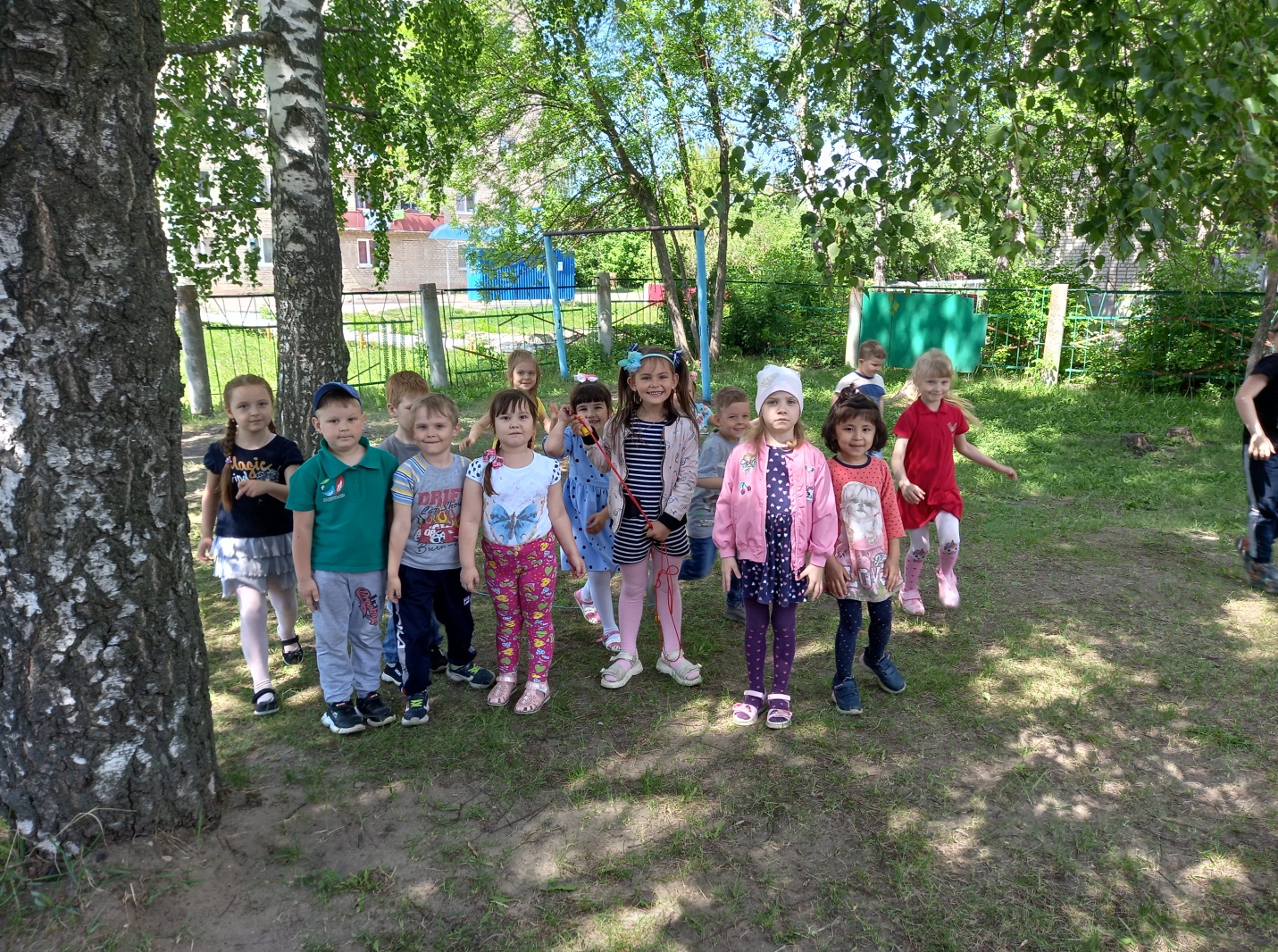 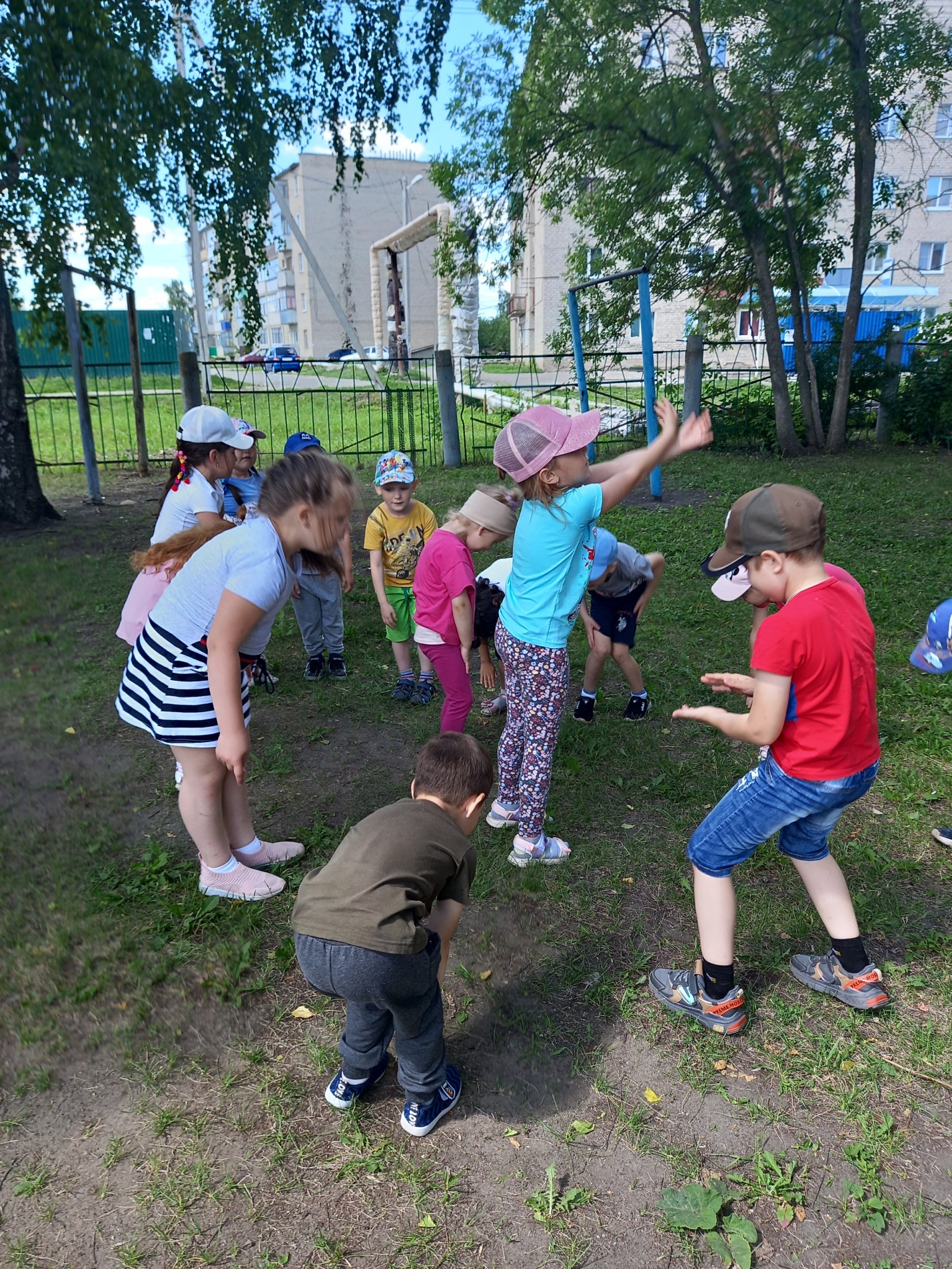 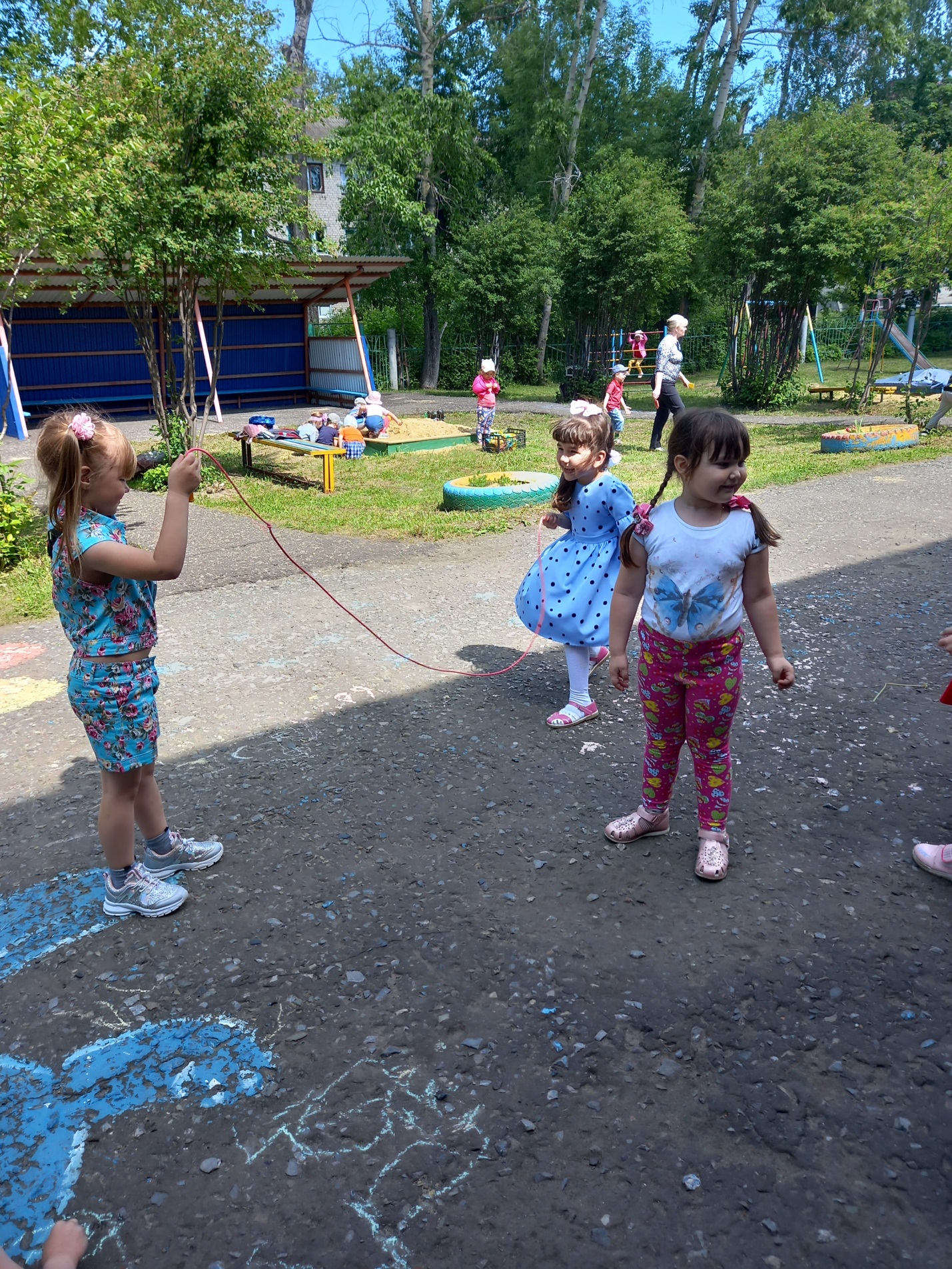 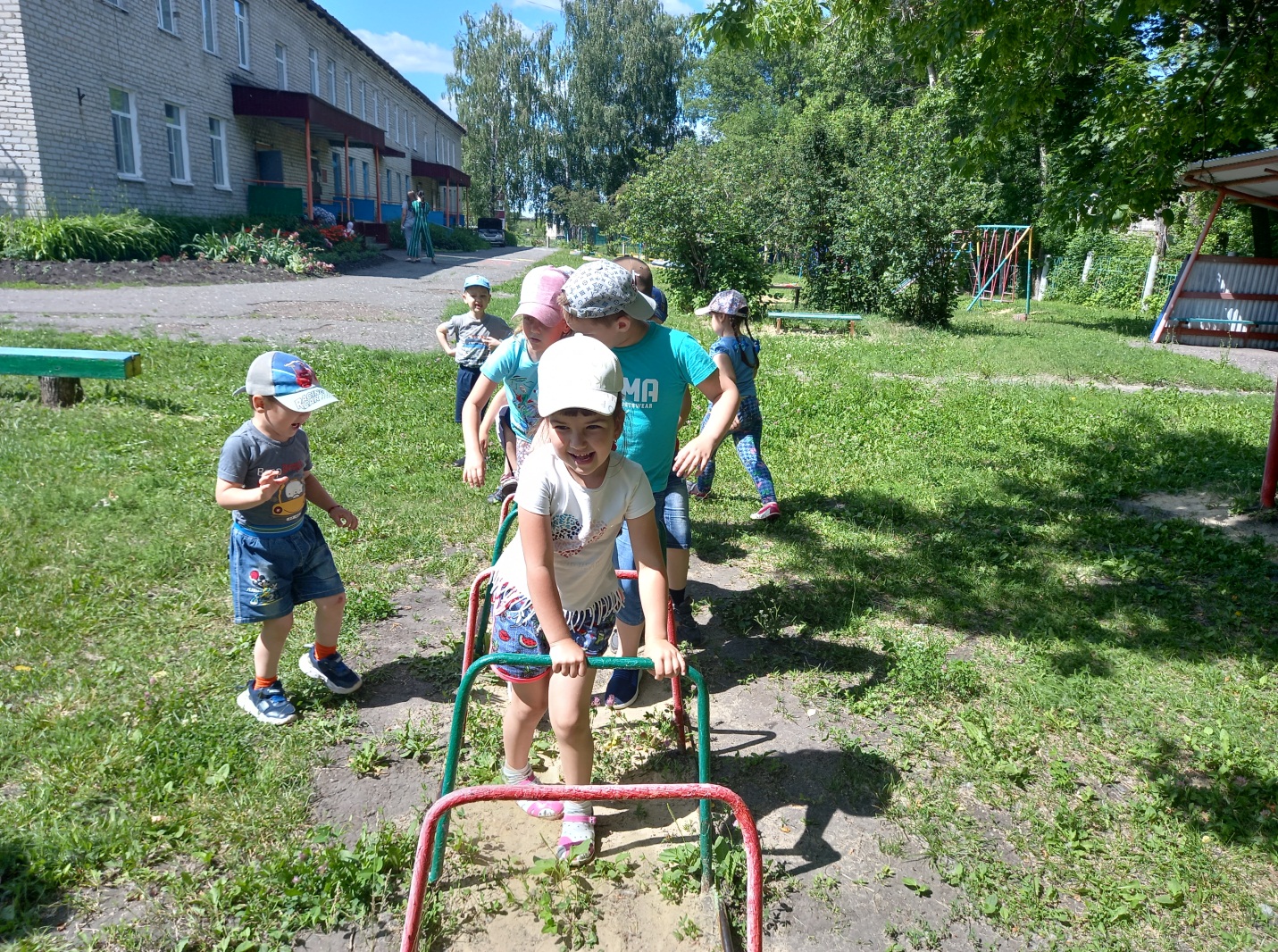 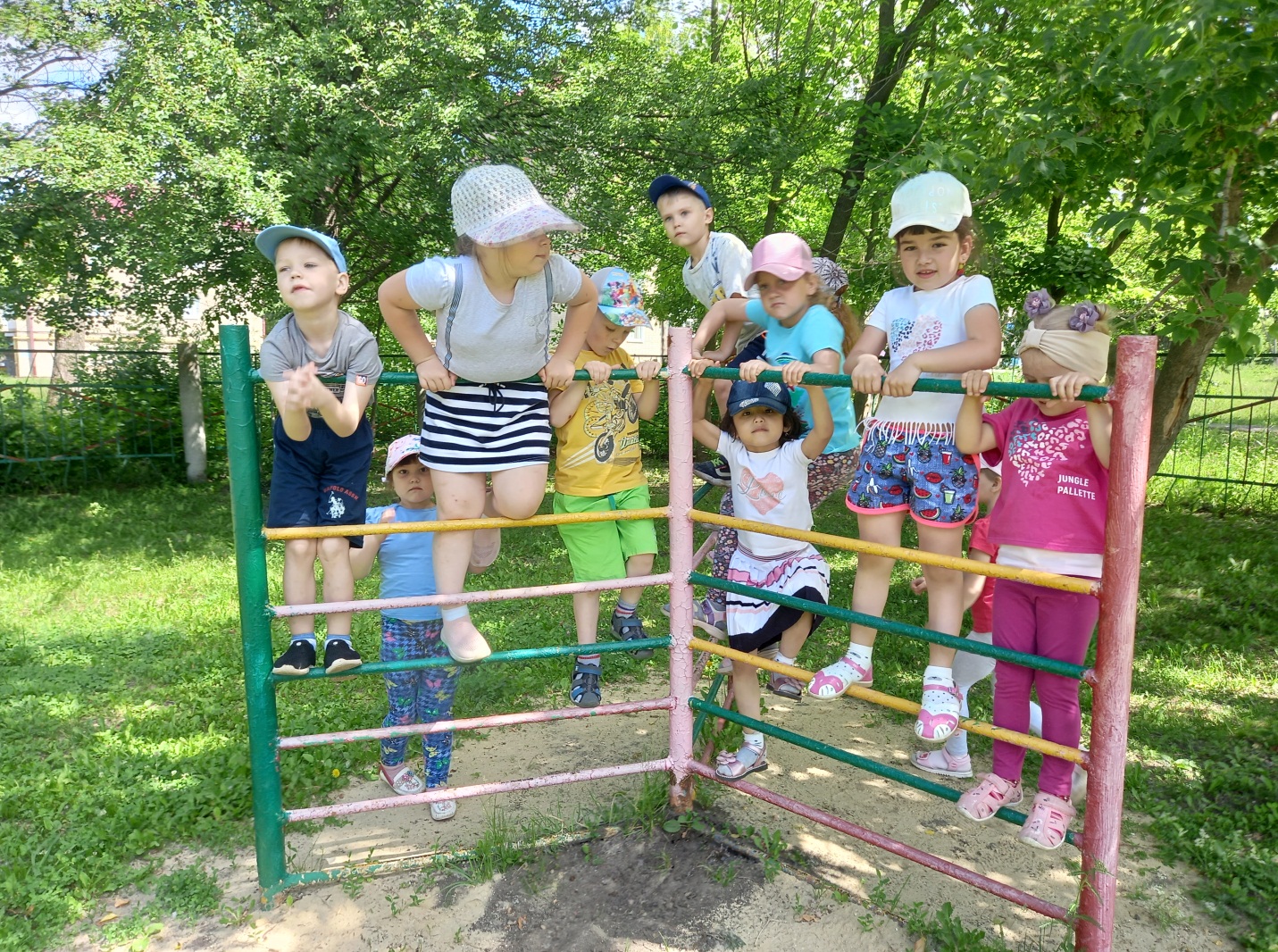 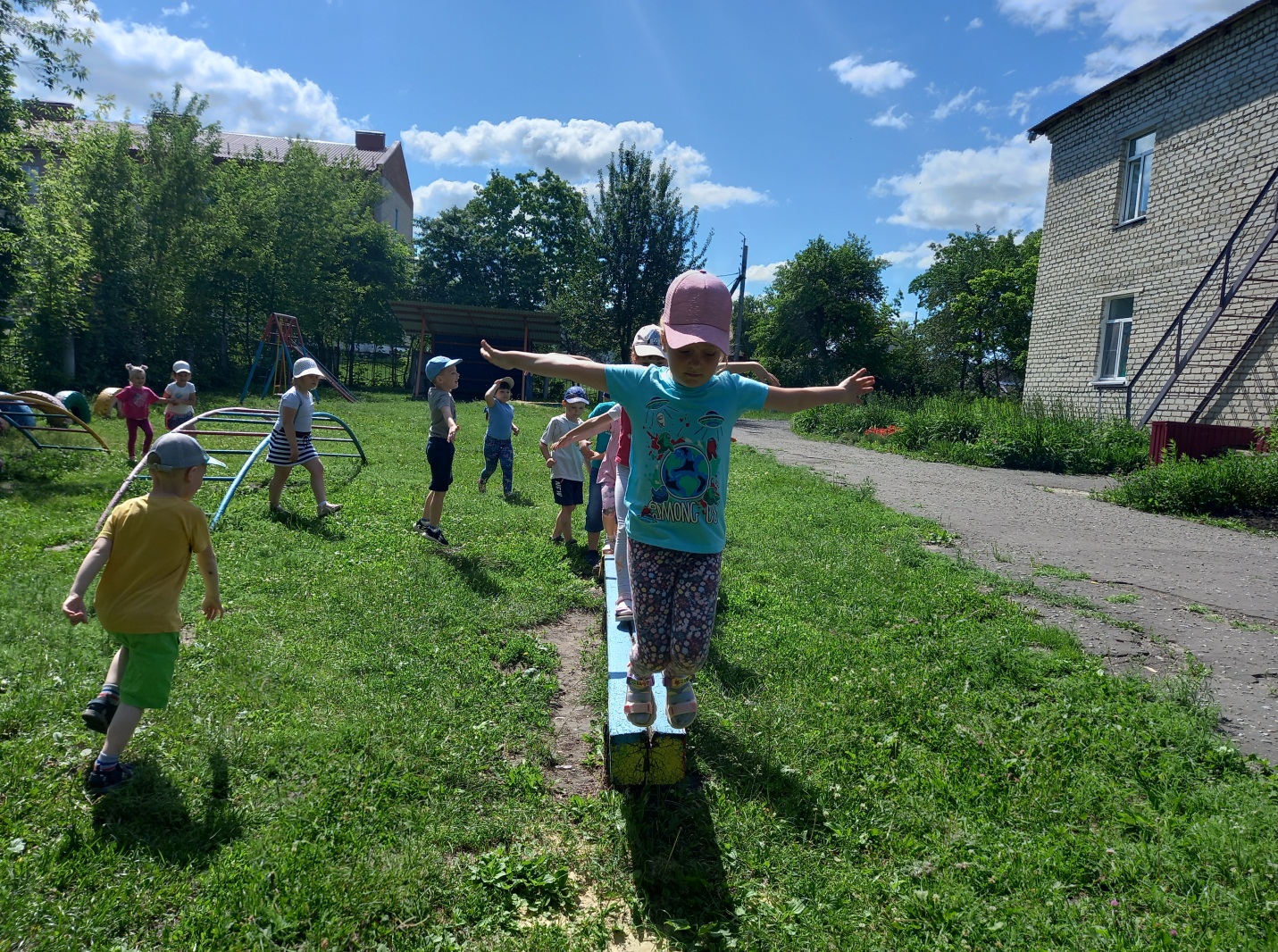 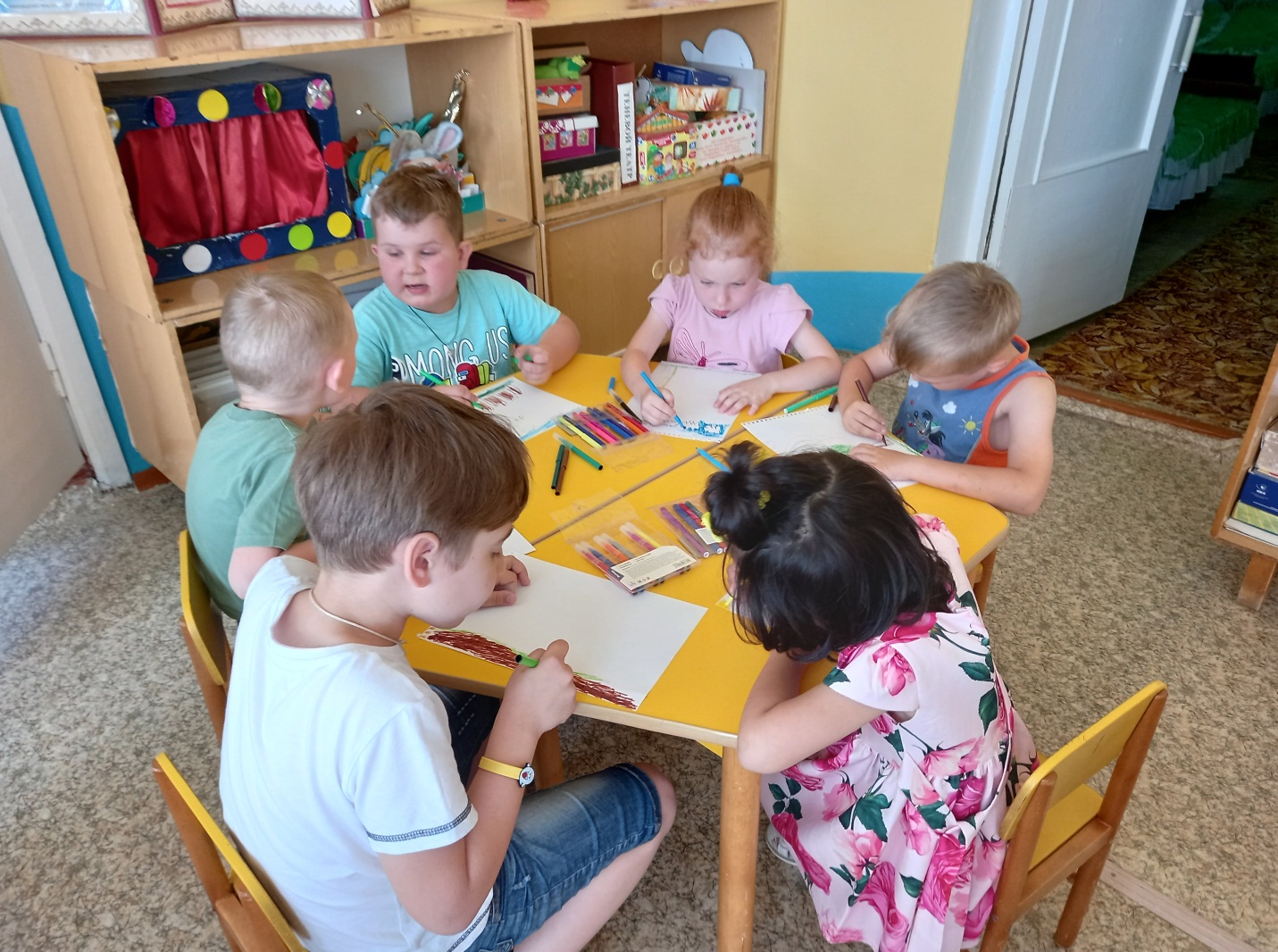 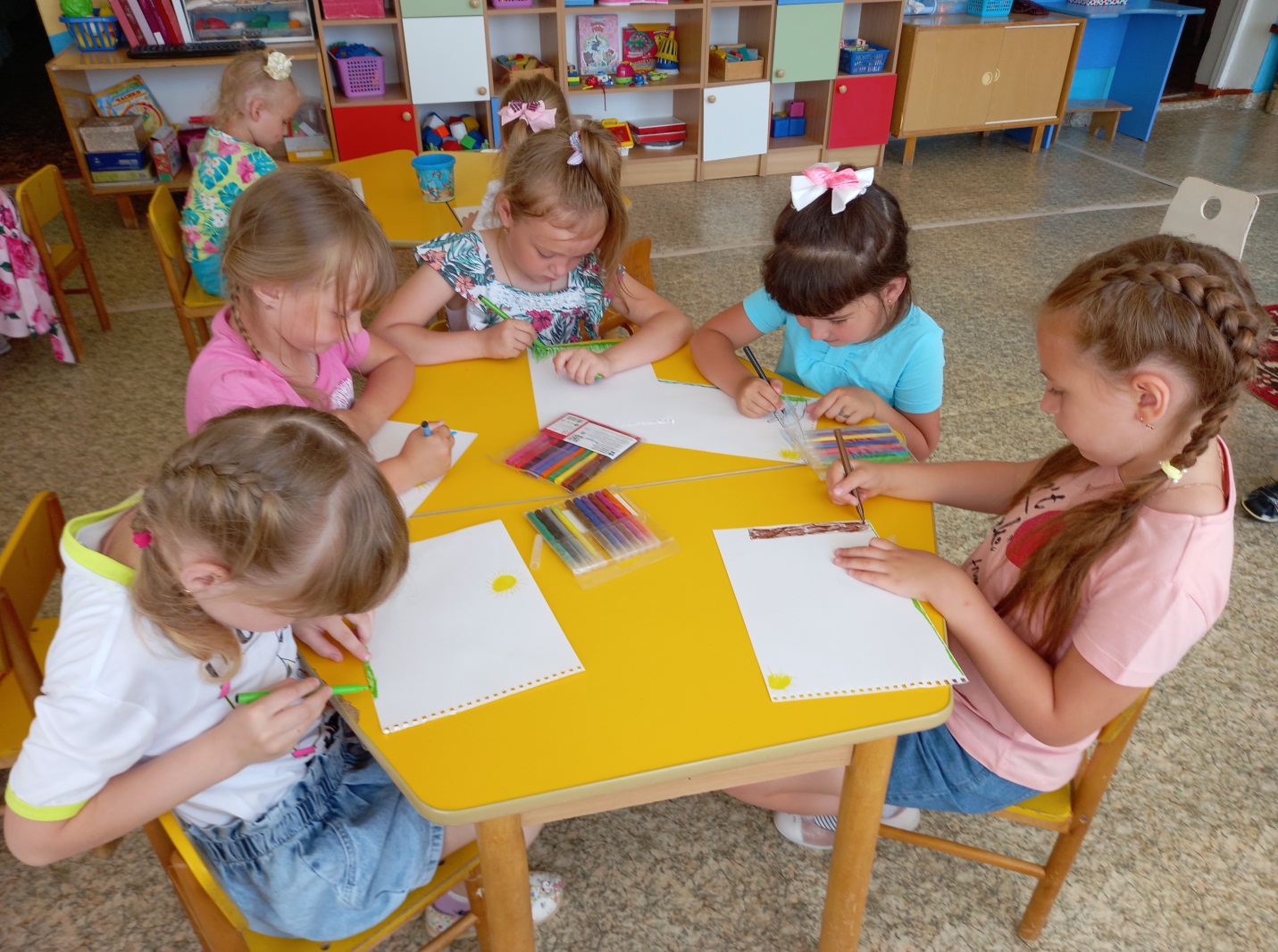 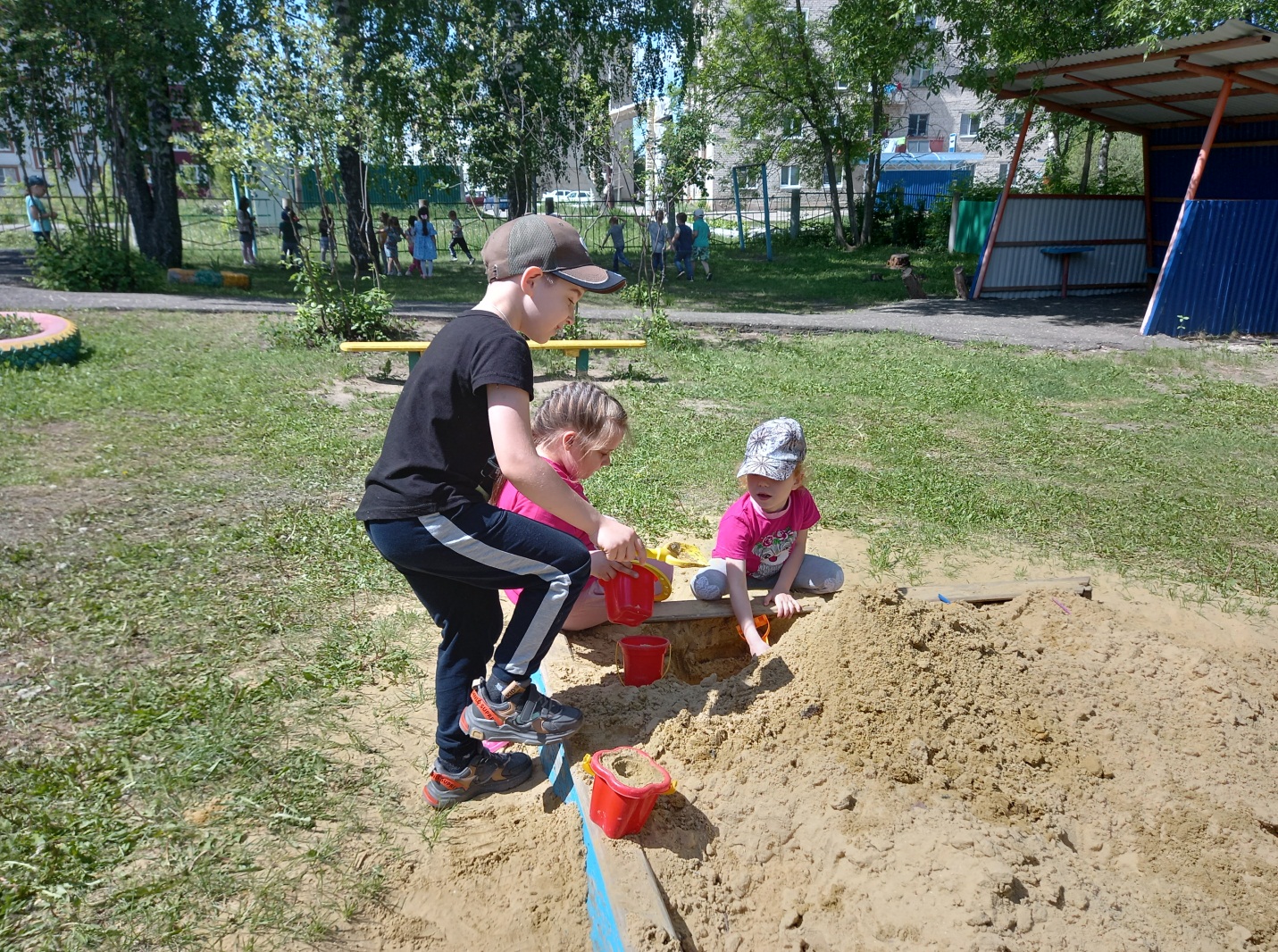 